О признании утратившим силу постановление  Администрации сельского поселения Лемазинский сельсовет муниципального района Дуванский район Республики Башкортостан № 31 от 09 июня 2012 года «Об утверждении Административного регламента по предоставлению муниципальных услуг «Прием заявлений и заключение договоров социального найма жилого помещения в администрации Сельского поселения Лемазинский сельсовет» с учетом изменений внесенных постановлением от 30 октября 2012 года 	На основании экспертного заключения Государственного комитета Республики Башкортостан по делам юстиции от 20.12.2021 года НГР RU 03072105201200020, в целях приведения муниципальных нормативных правовых актов в соответствие с  действующим законодательством, п о с т а н о в л я ю:	1. Признать утратившими силу постановление Администрации сельского поселения Лемазинский сельсовет муниципального района Дуванский район Республики Башкортостан № 31 от 09 июня 2012 года «Об утверждении Административного регламента по предоставлению муниципальных услуг «Прием заявлений и заключение договоров социального найма жилого помещения в администрации Сельского поселения Лемазинский сельсовет» с учетом изменений внесенных постановлением от 30 октября 2012 года2. Контроль за исполнением настоящего постановления оставляю за собой.Глава сельского поселения		                                                  Н.В. Кобяков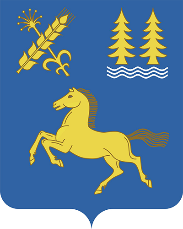                   КАРАР                                                                          ПОСТАНОВЛЕНИЕ                        14 январь 2022 й.                           №  04                          14 января 2022 г.         